LAPORAN AKHIR......................... (Skema yang dimenangkan)..............................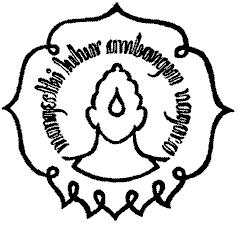 .........................................(JUDUL PENELITIAN).................................................................................................................................Penelitian tahun ke ....... dari rencana ...... tahunOleh:Di biayai oleh:Direktorat Riset dan Pengabdian MasyarakatDirektorat Jenderal Penguatan Riset dan PengembanganKementerian Riset, Teknologi dan Pendidikan TinggiSesuai dengan kontrak Penelitian Tahun Anggaran 2019Nomor : 092/SP2H/LT/DRPM/2019UNIVERSITAS SEBELAS MARETSURAKARTA2019Ketua:................................ (NIDN : ..........................)Anggota 1:................................ (NIDN : ..........................)Anggota 2:................................ (NIDN : ..........................)